UMW / IZ / PN – 104 / 19                                                                  Wrocław 18.10.2019 r.dotyczy postępowania prowadzonego w trybie przetargu nieograniczonego na:Sukcesywna dostawa części i akcesoriów komputerowych na potrzeby jednostek organizacyjnych Uniwersytetu Medycznego we Wrocławiu.Część A – Sukcesywna dostawa i montaż części i akcesoriów komputerowychCzęść B – Sukcesywna dostawa Pendrive’ówOdpowiedzi na pytania Wykonawców oraz informacja o zmianie terminu składania i otwarcia ofert.PYTANIE 1:Pytanie dotyczy wzoru umowy dla części B ww. postępowania.
Zamawiający napisał w SIWZ że przedmiot postępowania będzie zamawiany sukcesywnie do różnych jednostek Zamawiającego na podstawie zamówień z CI. Jednocześnie Zamawiający wymaga żeby cena oferty jednoznacznie określała wszelki koszty związane z wykonaniem dostawy. Z ekonomicznego punktu widzenia im większa dywersyfikacja zamówień, tym większe koszty ewentualnego transportu będzie ponosił Wykonawca. Ponieważ umowa nie określa jednoznacznie ile finalnie będzie zamówień z CI trzeba kalkulować najbardziej pesymistyczny wariant wydarzeń, czyli jedno zamówienie będzie obejmowało jedną sztukę dowolnej pozycji oferty. W tym wariancie koszty logistyczne związane z dostawami będą bardzo wysokie i całość przedsięwzięcia może przynieść stratę zamiast zysku. Oczywiście tak być nie musi, ale może, co oznacza że taki wariant wydarzeń trzeba wziąć pod uwagę kalkulując ofertę Wykonawcy.
Pytanie: Czy reasumując powyższe, Zamawiający może określić i umieścić w umowie minimalną ilość pojedynczego zamówienia z działu CI na 30 lub więcej sztuk dowolnej pozycji oferty?Ad. 1. Nie, Zamawiający nie jest w stanie określić jednorazowego zapotrzebowania. Zamawiający informuje o korekcie Siwz - patrz Korekta Siwz z dnia 18.10.2019 r.Zamawiający informuje również o zmianie terminu składania i otwarcia ofert.Nowy termin składania ofert – 23.10.2019 r. do godz. 09:00,Nowy termin otwarcia ofert – 23.10.2019 r. o godz. 10:00.Zastępca Kanclerza ds. Zarządzania Infrastrukturą UMW   /-/mgr Jacek Czajka 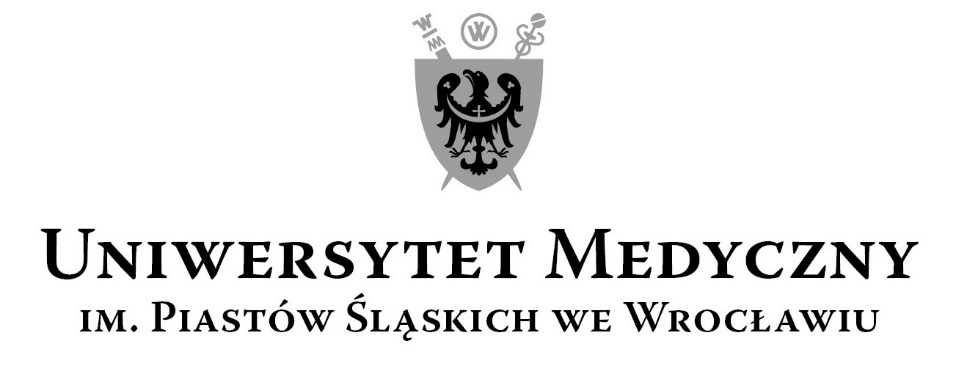 50-367 Wrocław, Wybrzeże L. Pasteura 1Zespół ds. Zamówień Publicznych UMWul. K. Marcinkowskiego 2-6, 50-368 Wrocławfaks 71/784-00-45 e-mail: agnieszka.dembska@umed.wroc.pl 50-367 Wrocław, Wybrzeże L. Pasteura 1Zespół ds. Zamówień Publicznych UMWul. K. Marcinkowskiego 2-6, 50-368 Wrocławfaks 71/784-00-45 e-mail: agnieszka.dembska@umed.wroc.pl 